Homeless Alliance of Western New York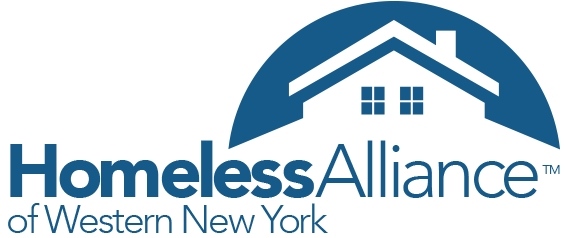 FY2022 Local HUD Continuum of Care CompetitionNew Project Application for DV bonus Please read the RFP carefully before completing this application. C. THRESHOLDSWill your project participate in the CoC’s Coordinated Entry process and only take referrals from Coordinated Entry?    ☐ Yes          ☐ NoWill your project accept any individuals or families who meet the eligibility criteria in this proposal regardless of their disability, household size, income, criminal records with exceptions for state mandated restrictions? ☐ Yes          ☐ NoDescribe your understanding of Coordinated Entry process and how you will be taking referral.  (150 words or less)Will the project follow a Housing First approach? Please answer the following questions. Any “no” answer will result in not meeting this threshold. Will the project enroll program participants who have the following barriers?having too little or little income      ☐ Yes          ☐ Noactive or history of substance use    ☐ Yes          ☐ Nohaving a criminal record with exceptions for state mandated restrictions    ☐ Yes          ☐ Nohistory of victimization (e.g. Domestic violence, sexual assault, childhood abuse)    ☐ Yes          ☐ NoWill the project prevent program participant termination for the following reasons Failure to participate in supportive services    ☐ Yes, will not terminate  ☐ No, will terminateFailure to make progress on a service plan        ☐ Yes          ☐ NoLoss of income or failure to improve income    ☐ Yes          ☐ NoAny other activity not covered in a lease agreement typically found for unassisted persons in the project’s geographic area    ☐ Yes          ☐ NoDo you currently record data in a comparable database? ☐ Yes          ☐ NoIf yes, please provide the name of the comparable database. If no, please explain what database will you be using if awarded. D. PROJECT NARRATIVEAre you a VAWA funded agency? ☐ Yes          ☐ NoAre you a victim Service Provider? ☐ Yes          ☐ NoAre you a certified DV provider by the State Office of Children and Family Services? ☐ Yes          ☐ NoProvide a description that addresses the entire scope of the proposed project.  The project description should address the entire scope of the project, including a clear picture of 1) Please describe the annual number of clients you plan to serve, how many staff you plan to hire, and their expected caseload. 2) how this proposed project is meeting the need of DV survivors (500 words or less)5.	 Please describe the need using local data6.	Please provide how question 2a and 2b is being calculated and the data source. For unmet needs listed in 2c. Please explain barriers in meeting those needs.(RRH/Joint TH-RRH only)7.  	Please use the below information to indicate project applicant’s experience in housing DV survivors or similar population:8. 	Please describe how the project applicant calculates the rate of housing placement and rate of housing retention reported in question 4 and the data source.9. 	Joint TH-RRH Onlyplease estimate how long participants will stay in each of the component: Transitional housing average length of stay __________DaysRapid rehousing average length of stay _____________DaysCan participant choose Rapid Rehousing without staying in Transitional housing?  ☐ Yes          ☐ No10. 	Please describe how the project applicant ensure DV survivors experiencing homelessness were assisted to quickly move into safe affordable housing;prioritized survivors-you must address the process the project applicant used, e.g. Coordinated Entry, prioritization list etc. moved clients from assisted housing to housing they could sustain-address housing stability after the housing subsidy ends. 11. 	Describe in the box below examples of how the project applicant will ensure the safety of DV survivors experiencing homelessness by 1. training staff on safety planning, 2. adjusting intake space to better ensure a private conversation 3. conducting separate interviews/intake with each member of a couple 4. working with survivors to have them identify what is safe for them as it relates to scattered site units and/or rental assistance  5. maintaining bars on windows, fixing lights in the hallways, etc. for, congregate living spaces if applicable 6. keeping the location confidential for dedicated units and /or congregate living spaces set aside solely for use by survivors if applicable. 12.	Describe in the box below how the project evaluated its ability to ensure the safety of DV survivors the project served.13. 	Describe in the field below examples of the project applicant’s experience in using trauma-informed, victim-centered approaches to meet the needs of DV survivors in each of the following areas as well as how the new project will: prioritize program participant choice and rapid placement and stabilization in permanent housing consistent with participants’ preferences; establish and maintaining an environment of agency and mutual respect, e.g., the project does not use punitive interventions, ensure program participant staff interactions are based on equality, and minimize power differentials; provide program participants access to information on trauma, e.g. training staff on providing program participants with information on trauma; emphasize program participants’ strengths, e.g., strength based coaching, questionnaires and assessment tools include strength based measures, case plans include assessments of program participants strengths and works towards goals and aspirations; center on cultural responsiveness and inclusivity, e.g. training on equal access, cultural competence, nondiscrimination; provide opportunities for connection for program participants, e.g., groups, mentorships, peer to peer, spiritual needs; and offer support for parenting, e.g. parenting classes, childcare. 14.	Describe the specific plan to coordinate and integrate with other mainstream health, social services, and employment programs for which program participants may be eligible. (250 words or less)15.	Identify whether the project will include the following activities:a.	Client transportation assistance to attend mainstream benefit appointments, employment training, or jobs? ☐ Yes          ☐ Nob.	Annual follow-ups with program participants to ensure mainstream benefits are received and renewed? ☐ Yes          ☐ Noc.	Will program participants have access to SSI/SSDI technical assistance provided by the project applicant, a subrecipient, or a partner agency? ☐ Yes          ☐ Nod.	Has the staff person who will provide technical assistance completed SOAR training in the past 24 months? ☐ Yes          ☐ No16.	Describe the experience of managing and leveraging other Federal, State, local, and private sector funds. (250 words or less)17. 	Are the proposed project policies and practices consistent with the laws related to 
	providing educational services to individuals and families?  ☐ Yes ☐ No  ☐ N/A18.	Will the proposed project have a designated staff person to ensure that the children 			are enrolled in school and receive educational services, as appropriate? ☐ Yes   ☐ No  		☐ N/A19.	HUD and the CoC value racial equity and incorporate people with lived experience in the decision-making process. How do you incorporate clients you serve in the program design and improvement process? Please provide concrete examples if you have made modifications to the program based on client feedback.20.	Please provide a percentage of Black, Indigenous, and people of color (BIPOC) individuals in managerial and leadership positions, including the board of directors. (# of BIPOC leaders/total  leaders)__________________21.	Leveraging housing resources; State or local government, such as HOME-ARP; Public Housing Agencies; Faith-based organization; or Federal programs other than non-CoC/ESG. In order to receive this point, applicant must demonstrate 25% of the proposed units/anticipate household served will be subsidized by funding other than CoC/ESG. A commitment letter, support letter or a description of the partnership will be accepted. If a commitment letter cannot be provided at the time of application deadline, please describe the current status of the partnership. E. BudgetPlease provide a 12-month budget proposal. Rental assistance applies to projects use tenant based rental assistance model (scattered apartment). The budget should be calculated based on #of units propose* FMR*12 months.Leasing and operation applies to projects that the applicant holds the lease for the unit. Operating costs can include maintenance and repair for the unit where the participants reside. This does not apply to office space. The leasing budget should be calculated based on #of units propose* FMR*12 months.Maximum Admin dollar is 10% of the total request. The CoC Program requires a 25 percent match of the awarded grant amount minus funds for leasing. Cash or in-kind resources will satisfy the match requirement.FY 2022 Fair market rent could be found here:https://www.huduser.gov/portal/datasets/fmr/fmrs/FY2022_code/select_Geography.odnTo receive the full healthcare points, applicants must provide a commitment letter demonstrating an amount that is equivalent to 25% of the funding being requested for the project will be covered by the healthcare organization. The letter must include the value of the commitment, dates the healthcare resources will be provided, agency who will be providing the services, type of services. The value must be evaluated at local rates and must be estimated based on proposed project participants only. Required Attachments:  (Please check and submit the following that applies to your project application)	☐ Completed Application (this document)	☐ Proof of 501(c)(3) status	☐ Most recent audited financial statement☐ Commitment letter for matchASSURANCESTo the best of my knowledge and belief, all information in this application is true and correct.  The governing body of the applicant has duly authorized this document and the applicant will comply with the following:Applicants will complete the HUD Project Application via e-snaps with the same information contained in this application unless the Project Selection Committee has made adjustments during the rating/ranking process.  Those adjustments would supersede this document and are included in the Project Ranking Letter sent to each applicant.Applicant agrees to participate fully in the NY-508 Homeless Management Information System (HMIS).Applicant agrees to abide by all CoC Written Standards applicable to the project that funding is requested for.Project agrees to participate in the Coordinated Entry system, which includes using the Coordinated Assessments approved by the CoC and only takes clients from the Coordinated Entry Leads.Applicant understands that HUD CoC funded homeless projects are monitored by HAWNY as the CoC lead.  This can include an annual site visit, monitoring performance outcomes, annual submission of the applicant’s most recent APR submitted to HUD, and submission of the most recent audited financial statement.If awarded funding, the applicant agrees to inform HAWNY when the following occur:The organization has staff vacancies for a duration of time that could affect the projected number of participants served, or result in HUD funds not being fully expended.There are changes to an existing project that are significantly different from what the funds were originally approved for, including any budget amendments/modifications submitted to HUD.There is an increase/decrease of other funding to the project that could affect the projected number of participants served, services provided, ability to meet matching or leveraging requirements, etc.There are significant delays in the start-up of a new project.Continuum of Care (CoC) Development FeeThe Board of Directors of the Homeless Alliance has established the following policies in regard to the payment of fees related to successful HUD Continuum of Care applications.A fee, to be known hereafter as the “Continuum of Care Successful Application Fee,” is to be paid by successful applicants for HUD Continuum of Care funding, as described below, in order to reimburse the Homeless Alliance for the cost of work done to prepare, coordinate, and complete the Continuum of Care application process.  
Fee Calculation: The fee owed shall be equal to 0.5% (zero point five percent) of the total award granted by HUD to the recipient.  Where a multi-year award is granted, the fee will be calculated and due on the total award. (award X .005 = fee). This fee cannot be paid out of the CoC grant. Applicants will need to provide this fund through other funding sources. 
Payment Method: Fees are to be paid by check or money order, and are to be made payable to “Homeless Alliance of WNY, Inc.”.
Payment Schedule: Fees will be due and payable according to the following schedule:
No later than 90 days from the date that HUD officially announces Continuum of Care awards, the Homeless Alliance will calculate and send an invoice to each recipient that details the amount of the fee owed and its date due.
Payment of this fee shall be due no later than 30 days after the execution of a contract with HUD for the award subject to the fee, or no later than 30 days after receipt of an invoice from the Homeless Alliance, whichever comes later.
For multi-year awards, the full fee will be invoiced, but the option of paying on an annual basis over the life of the award is available to the recipient upon request.Sub-Recipients:  In the event that an agency applies for and receives an award on behalf of one or more sub-recipients, that agency (the “recipient”) is responsible for the fee covering the total amount awarded, and it is the recipient’s responsibility to collect from the sub-recipients if they so choose.  
Failure to Pay:  The failure of a recipient to pay a Continuum of Care Development fee will be ranked as a significant factor in the evaluation of any future Continuum of Care applications that the recipient submits to the Homeless Alliance.
A. Project InformationProject Name: Enter Project NameTotal HUD Request: $ Enter Total HUD RequestProject Type:          ☐ Rapid Re-Housing (RRH)                                 ☐ Centralized or Coordinated assessment   (SSO)                                    ☐ Joint Transitional Housing and Permanent housing-Rapid Rehousing (TH-RRH) Service coverage: ☐ Erie County ☐ Niagara County ☐ Genesee County ☐ Orleans County ☐ Wyoming CountyRespond funding type:DV Bonus Application type: ☐ New project  B. Recipient Organization InformationOrganization Name: Enter Organization NamePrimary Contact: Enter NameEmail Address: Enter EmailAddress: Enter Street AddressCity: Enter City                                                                     Zip Code: Enter ZIP Telephone: Enter Telephone Number                                 Are there Subrecipient Organizations for this project?       ☐ Yes          ☐ NoIf yes, which organization(s)?  If Applicable, Enter Subrecipient Organization(s) HereAdditional Contact Person InformationName: Enter NameTelephone: Enter Telephone Number                                              E-Mail: Enter Emaila.Enter the number of survivors that need housing or services: b.Enter the number of survivors within the proposed service area is currently being servedc. unmet need (c = a-b)Rate of housing placement of DV survivors___________%Rate of housing retention of DV survivors___________%ActivityCoC funds RequestedDescriptionRental AssistancePlease list the number of units and bedroom size.Leasing Please list the number of units and bedroom size. For single site, please indicate the address of the site.Operating	Supportive ServicesPlease describe # of staff, salary and fringe, and other service related costs.AdminTotal Project CostMatchMatch amountSource of matchName:Enter NameTitle:Enter TitlePhone:Enter PhoneEmail:Enter EmailElectronic signature authorization:☐ I agree that checking this box is the legal equivalent of my manual signature on this agreement.  You confirm that you have reviewed and agree with the conditions above.  Date:Enter DateName:Enter NameElectronic signature authorization:☐ I agree that checking this box is the legal equivalent of my manual signature on this agreement. I am aware of the above policy regarding a development fee due to the Homeless Alliance should my organization be awarded funds in the Continuum of Care competition.Date:Enter Date